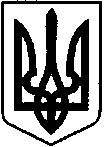 УКРАЇНАСАРНЕНСЬКА РАЙОННА ДЕРЖАВНА АДМІНІСТРАЦІЯРІВНЕНСЬКОЇ ОБЛАСТІ ВІДДІЛ ОСВІТИ, МОЛОДІ ТА СПОРТУ  вул.  Демократична, 17,  м. Сарни, 34502,  тел/факс (03655) 2-17-97. E-mail: znz2007@ukr.net Код ЄДРПОУ 0214574822.03.2019 № 01- 20- 761                                                      Керівникам ЗЗСОВідділ освіти, молоді та спорту надсилає до відома інформаційний  лист  кафедри культурології та філософії Національного університету «Острозька академія» про участь у Всеукраїнській олімпіаді з «Культурології». Просимо ознайомити зацікавлених осіб. Додаток:  інформаційний  лист  кафедри культурології та філософії Національного університету «Острозька академія» з додатком 1,2 та 3. В. о. начальника відділу освіти,молоді та спорту			О. КУРИШКО  